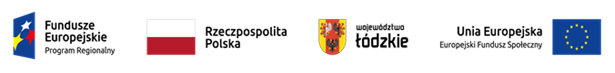 Projekt nr RPLD.11.03.01-10-0048/19, pn. ” Nowy wymiar kształcenia zawodowego 
w Centrum Kształcenia Zawodowego w Łęczycy” 
współfinansowany ze środków Europejskiego Funduszu Społecznego 
w ramach Regionalnego Programu Operacyjnego Województwa Łódzkiego na lata 2014-2020HARMONOGRAM ZAJĘĆ W RAMACH KURSU edycja  IIZadanie 2. Kurs nauki wózkami jezdniowymiZajęcia będą odbywały się w budynku CKZ  w sali wykładowej oraz na placu manewrowymL.p.DataZajęciaLiczba godzinProwadzący zajęcia1.29.10.2021r.15.00-19.055Dariusz Tomczyński2. 02.11. 2021r.15.00-19.055Dariusz Tomczyński3.05.11. 2021r.15.00-19.055Dariusz Tomczyński4.08.11.2021r.15.00-19.055Dariusz Tomczyński5.12.11. 2021r.     15.00-19.055Dariusz Tomczyński6.15.11. 2021r.15.00-19.055Dariusz Tomczyński7.19.11. 2021r.15.00-19.055Dariusz Tomczyński8.20.11. 2021r.8.00-14.358Dariusz Tomczyński9.26.11.2021r.15.00-19.055Dariusz Tomczyński9.27.11. 2021r.8.00-14.358Dariusz Tomczyński10.29.11. 2021r.15.00-19.055Dariusz Tomczyński11.4.12. 2021r.15.00-19.556Dariusz TomczyńskiRAZEM67 hDariusz Tomczyński